.SWAY HIPS R, L, REPEAT, LINDY R, ROCK RECOVERSWAY HIPS L, R, REPEAT, LINDY L, ROCK RECOVER ¼ R*Restart:  Wall 4, Facing 12:00 after 1ST 16 counts of dance**Tag: Wall 9, Facing 3:00 after 1ST 16 counts of dance, 4 count tag, then restart the danceKICKBALL CHANGE R X 2, STEP FORWARD R, ½ PIVOT OVER L SHOULDER, ROCK FORWARD R, RECOVER LSHUFFLE BACK R,L,R, ROCK BACK L, RECOVER R, TRIPLE ½ L, R, L, TURNING OVER R SHOULDER, ROCK BACK R, RECOVER L*Restart after 1ST 16 counts of dance on Wall 4, Facing 12:00.**4 count tag: After 1ST 16 counts of dance Wall 9, Facing 3:00,ROCK R TO R SIDE, RECOVER L, ROCK R BACK BEHIND L, RECOVER L, then Restart the dance.Contact: copperheadlinedancing@gmail.comCopperheadLineDancing.comYou Make Me Wanna Sway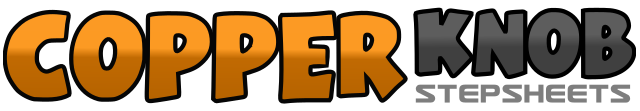 .......Count:32Wall:4Level:Beginner.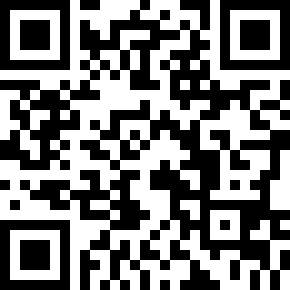 Choreographer:Conrad Farnham (USA) - February 2019Conrad Farnham (USA) - February 2019Conrad Farnham (USA) - February 2019Conrad Farnham (USA) - February 2019Conrad Farnham (USA) - February 2019.Music:Sway - Danielle BradberySway - Danielle BradberySway - Danielle BradberySway - Danielle BradberySway - Danielle Bradbery........1-4Sway hips right, left, right, left5&6,7-8Step right to right side, step left next to right, step right to right side, rock back on left behind right,   recover on right1-4Sway hips left, right, left, right5&6,7-8Step left to left side, step right next to left, step left to left side, rock back on right making ¼ turn   right, recover on left1&2,3&4Kick right forward, step right back in place, step left in place, repeat5-8Step forward on right, pivot ½ over left shoulder, rock forward on right, recover on left1&2,3-4Shuffle back, right, left, right, rock back on left, recover on right5&6,7-8Triple ½ turn over right shoulder, left, right, left, rock back on right, recover on left